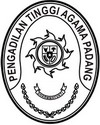 Nomor	: W3-A/    /KU.01/VII/2022	04 Juli 2022Lampiran	:	1 suratPerihal	:	Permohonan Persetujuan Revisi Anggaran Satker 	  PA PadangYth. Sekretaris MA RIc.q Kepala Biro Keuangan BUA MA-RIdi JakartaAssalamu’alaikum Wr. Wb.Sehubungan dengan surat Sekretaris Pengadilan Agama Padang nomor W3-A1/1826/KU.01/VI/2022 tanggal 16 Juni 2022 perihal Permohonan Persetujuan Revisi Anggaran Pengadilan Agama Padang, bersama ini kami teruskan surat tersebut dengan harapan dapat disetujui.Demikian disampaikan, atas perhatiannya diucapkan terima kasih.Wassalam,SekretarisH. Idris Latif, S.H., M.H.Tembusan:Ketua Pengadilan Tinggi Agama Padang sebagai laporanSekretaris Pengadilan Agama Padang